Број: 214-16-O/5Дана: 11.10.2016.ПРЕДМЕТ: ИЗМЕНА КОНКУРСНЕ ДОКУМЕНТАЦИЈЕПоступак ЈН бр. 214-16-О - Набавка материјала предвиђеног за примену континуираних дијализних/плазмаферетских процедура за потребе Клиничког центра ВојводинеНаручилац, Клинички центар Војводине, врши измену конкурсне документације за поступак ЈН бр. 214-16-О - Набавка материјала предвиђеног за примену континуираних дијализних/плазмаферетских процедура за потребе Клиничког центра Војводине, у поглављу број 12. Образац понуде на страни 30/36 Конкурсне документације. Измена се се односи на захтеване количине за ставку број 4 - MULTIBIC 2+K 5l, односно захтеване количине за предметно добро су смањене са првобитних 4000, на 3000 комада. С поштовањем, Комисија за јавну набавку 214-16-ООбразац понуде у оквиру предметне конкурсне документације се мења и сада гласи:Понуда број __________ - Набавка материјала предвиђеног за примену континуираних дијализних/плазмаферетских     процедура за потребе Клиничког центра Војводине - ЈН бр. 214-16-ОПонуђач:________________________________________                   Матични број:________________________________Адреса, град, општина:____________________________                   Регистарски број:______________________________Телефон:________________ Фах:____________________                  Шифра делатности:____________________________Е-маил:_________________________________________                    Пиб:_________________________________________Контакт особа:___________________________________                   Жиро-рачун:__________________________________Овлашћено лице:_________________________________                   Пословна банка:_______________________________Образац понуде бр. ___________ страна бр. 2.Напомена: Понуђач мора нагласити како ће извршити обавезе које је навео у својој понуди, тј. да ли ће обавезе извршити самостално, у виду заједничке понуде или као понуда са подизвођачима (у складу са чланом 9. став 1. тачка 7. Правилника о обавезним елементима конкурсне документације („Службени гласник РС“, број 86/2015.)Обавезе из своје понуде ћу извршити (заокружити начин како ће се обавезе из понуде извршити):СамосталноЗаједничка понуда (навести ко су учесници у заједничкој понуди):_______________________________________Понуда са подизвођачима (навести ко су подизвођачи):__________________________________________________	Рок испоруке:____________________________                                        Рок важења понуде:______________________Начин и услови плаћања:___________________	                      М.П.  	Датум:_________________________________Посебне напомене:________________________		            	Потпис:________________________________Друго: __________________________________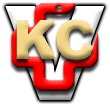 КЛИНИЧКИ ЦЕНТАР ВОЈВОДИНЕKLINIČKI CENTAR VOJVODINE21000 Нови Сад, Хајдук Вељкова 1, Војводина, Србија21000 Novi Sad, Hajduk Veljkova 1, Vojvodina, Srbijaтеl: +381 21/484 3 484www.kcv.rs, e-mail: uprava@kcv.rsКЛИНИЧКИ ЦЕНТАР ВОЈВОДИНЕКЛИНИЧКИ ЦЕНТАР ВОЈВОДИНЕКЛИНИЧКИ ЦЕНТАР ВОЈВОДИНЕКЛИНИЧКИ ЦЕНТАР ВОЈВОДИНЕКЛИНИЧКИ ЦЕНТАР ВОЈВОДИНЕКЛИНИЧКИ ЦЕНТАР ВОЈВОДИНЕКЛИНИЧКИ ЦЕНТАР ВОЈВОДИНЕКЛИНИЧКИ ЦЕНТАР ВОЈВОДИНЕКЛИНИЧКИ ЦЕНТАР ВОЈВОДИНЕКЛИНИЧКИ ЦЕНТАР ВОЈВОДИНЕМатеријал предвиђен за примену континуираних дијализних/плазмаферетских процедураМатеријал предвиђен за примену континуираних дијализних/плазмаферетских процедураМатеријал предвиђен за примену континуираних дијализних/плазмаферетских процедураМатеријал предвиђен за примену континуираних дијализних/плазмаферетских процедураМатеријал предвиђен за примену континуираних дијализних/плазмаферетских процедураМатеријал предвиђен за примену континуираних дијализних/плазмаферетских процедураМатеријал предвиђен за примену континуираних дијализних/плазмаферетских процедураМатеријал предвиђен за примену континуираних дијализних/плазмаферетских процедураМатеријал предвиђен за примену континуираних дијализних/плазмаферетских процедураМатеријал предвиђен за примену континуираних дијализних/плазмаферетских процедурар. бр.НазивЈединица мереКол.Јединична цена без ПДВВредност без ПДВПроизвођачЗемља пореклаДоказ о стављању у промет тражене робеКаталошки бројI23456789101.Multifiltrate KIT 4ком302.Multifiltrate KIT 8ком703.Multifiltrate KIT Emic 2ком1504.MULTIBIC 2+K 5lком30005.Filtrate bag 10lком250IIУкупна цена понуде без ПДВ:Укупна цена понуде без ПДВ:Укупна цена понуде без ПДВ:Укупна цена понуде без ПДВ:IIIПДВ:ПДВ:ПДВ:ПДВ:IVУкупна цена понуде са ПДВ:Укупна цена понуде са ПДВ:Укупна цена понуде са ПДВ:Укупна цена понуде са ПДВ: